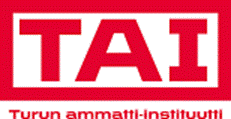 Sosiaali- ja terveysalan perustutkinto, lähihoitajaMielenterveys- ja päihdetyön osaamisala Tutkinnon osa: Mielenterveys- ja päihdetyössä työskenteleminen (40 osp)Opetushallituksen määräys 20.12.2017 D:no OPH-2629-2017

Voimassa 1.8.2018 alkaen.Arviointikriteerit /Mielenterveys- ja päihdetyössä työskenteleminenAmmattitaitovaatimukset:Opiskelija työskentelee sosiaali- ja terveysalan säädösten, ohjeiden ja kestävän kehityksen periaatteita noudattaenOpiskelija suunnittelee työtään ja tekee yhteistyötä työryhmän ja verkoston kanssa.Oman työn suunnitteleminen ja dokumentointiOpiskelijaTyöyhteisön jäsenenä toimiminenOpiskelijaOpiskelija suunnittelee, toteuttaa ja arvioi yhdessä asiakkaan kanssa terveyden ja hyvinvoinnin edistämistäOpiskelijaOpiskelija käyttää ammatillisia vuorovaikutustaitoja mielenterveys- ja päihdetyössäVuorovaikutus asiakastilanteissaOpiskelijaKielitaidon hyödyntäminen asiakaspalvelussa/Alakohtainen kielitaidon hallinta suomenkielisilläOpiskelijassKielitaidon hyödyntäminen asiakaspalvelussa/Alakohtainen kielitaidon hallinta ruotsinkielisilläOpiskelijaKielitaidon hyödyntäminen asiakaspalvelussa/Alakohtainen kielitaidon hallinta muunkielisilläOpiskelijaTästä eteenpäin uutta tekstiä-----Opiskelija käyttää alan työmenetelmiä, -välineitä ja materiaaleja asiakas- ja verkostotyössä sekä lääkehoidossaNäyttöön perustuvan tiedon, suositusten ja menetelmien mukaan toimiminenOpiskleijaToimintakyvyn ja osallisuuden edistäminenOpiskelijaApuvälineiden ja hyvinvointia tukevan teknologian käytössä ja huollossa ohjaaminenOpiskelijaLääkehoidon toteuttaminenOpiskelijaOpiskelija ohjaa palvelujen käytössäOpiskelijaOpiskelija ylläpitää ja edistää turvallisuutta ja työkykyään ja työhyvinvointiaanOpiskelijaOpiskelija arvioi ja kehittää toimintaansaOpiskelijaAmmattitaidon osoittamistavatOpiskelija osoittaa ammattitaitonsa näytössä käytännön työtehtävissä toimimalla mielenterveys- ja päihdetyötä toteuttavassa ympäristössä lähihoitajan tehtävissä. Siltä osin kuin tutkinnon osassa vaadittua ammattitaitoa ei voida arvioida näytön perusteella, ammattitaidon osoittamista täydennetään yksilöllisesti muilla tavoin.OpiskelijaOpiskelijaTyydyttävä 1noudattaa sosiaali- ja terveysalan lainsäädäntöä, määräyksiä ja toimintaperiaatteitatoimii vastuullisesti noudattaen alan arvopohjaa, tehtyjä sopimuksia ja ammattiinsa kuuluvaa etiikkaatietää mielenterveys- ja päihdetyön erityispiirteitä itsemääräämisoikeuden, tahdosta riippumattoman hoidon ja lastensuojelun näkökulmastahyödyntää työssään sosiaali- ja terveydenhuollon palvelujärjestelmää, tietää asiakasmaksuista ja käyttää tietojaan työryhmän jäsenenä asiakasohjaustilanteissanoudattaa tietosuojaa ja salassapitoa sekä hallinto- ja julkisuuslain periaatteitahyödyntää työssään tietoa työpaikan eri omavalvontasuunnitelmista ja toteuttaa yksikön omavalvontaa ohjatustityöskentelee omavalvontamääräysten, työpaikan toimintaperiaatteiden ja laatusuositusten mukaisesti osana työryhmäätoimii kestävän kehityksen periaatteiden mukaisestiTyydyttävä 2T2 = Opiskelijan osaamisen taso ylittää selkeästi T1-tason, mutta ei yllä H3-tasolle.Hyvä 3noudattaa sosiaali- ja terveysalan lainsäädäntöä, määräyksiä ja toimintaperiaatteita perustellen toimintaansatoimii vastuullisesti noudattaen alan arvopohjaa, tehtyjä sopimuksia ja ammattiinsa kuuluvaa etiikkaa perustellen toimintaansatietää mielenterveys- ja päihdetyön erityispiirteet itsemääräämisoikeuden, tahdosta riippumattoman hoidon ja lastensuojelun näkökulmastahyödyntää työssään sosiaali- ja terveydenhuollon palvelujärjestelmää, tietää asiakasmaksuista ja käyttää tietojaan asiakasohjaustilanteissanoudattaa tietosuojaa ja salassapitoa sekä hallinto- ja julkisuuslain periaatteitatoteuttaa omavalvontaa ja on perehtynyt työpaikan eri omavalvontasuunnitelmiintyöskentelee omavalvontamääräysten, työpaikan toimintaperiaatteiden ja laatusuositusten mukaisestitoimii kestävän kehityksen periaatteiden mukaisesti ja perustelee toimintaansaHyvä 4H4 = Opiskelijan osaamisen taso ylittää selkeästi H3-tason, mutta ei yllä K5-tasolle.Kiitettävä 5noudattaa sosiaali- ja terveysalan lainsäädäntöä, määräyksiä ja toimintaperiaatteita perustellen monipuolisesti toimintaansatoimii vastuullisesti noudattaen alan arvopohjaa, tehtyjä sopimuksia ja ammattiinsa kuuluvaa etiikkaa perustellen toimintaansa monipuolisestitietää mielenterveys- ja päihdetyön erityispiirteet itsemääräämisoikeuden, tahdosta riippumattoman hoidon ja lastensuojelun näkökulmasta ja toimii niiden mukaisestihyödyntää työssään sosiaali- ja terveydenhuollon palvelujärjestelmää, tietää asiakasmaksuista ja käyttää tietojaan yksilöllisesti asiakasohjaustilanteissanoudattaa tietosuojaa ja salassapitoa sekä hallinto- ja julkisuuslain periaatteitaperehtyy aktiivisesti työpaikan omavalvontasuunnitelmiin lähihoitajan työn näkökulmastatyöskentelee omavalvontamääräysten, työpaikan toimintaperiaatteiden ja laatusuositusten mukaisesti sekä tekee kehittämisehdotuksiatoimii kestävän kehityksen periaatteiden mukaisesti, perustelee monipuolisesti toimintaansa ja tekee kehittämisehdotuksia.Tyydyttävä 1suunnittelee päivittäiset ja viikoittaiset työtehtävänsä työryhmän jäsenenätoimii moniammatillisen työryhmän ja verkoston jäsenenäilmaisee asiansa ymmärrettävästi erilaisissa viestintätilanteissatietää työpaikan ohjeet työntekijän viestinnästä ja sosiaalisen median käytöstä ja noudattaa turvallisen verkonkäytön ohjeitakäyttää etä- ja verkkopalveluita moniammatillisessa yhteistyössäkäyttää asiakas- ja potilashallinto-ohjelmia osana työryhmää huomioiden tietoturvan ja salassapidon säännöksetkirjaa ja tallentaa havainnot ja tiedottaa asiakkaan tilasta työryhmälle sekä hakee tarvittaessa apuaTyydyttävä 2Hyvä 3suunnittelee päivittäiset ja viikoittaiset työtehtävänsä joustavastitekee yhteistyötä vastuullisesti moniammatillisen työryhmän ja verkoston jäsenenä ja tuntee eri ammattiryhmien tehtäviä ja vastuualueitailmaisee asiansa ymmärrettävästi erilaisissa viestintätilanteissatietää työpaikan ohjeet työntekijän viestinnästä ja sosiaalisen median käytöstä ja noudattaa turvallisen verkonkäytön ohjeitakäyttää monipuolisesti etä- ja verkkopalveluita moniammatillisessa yhteistyössäkäyttää asiakas- ja potilashallinto-ohjelmia huomioiden tietoturvan ja salassapidon säännöksetkirjaa ja tallentaa havainnot ja tiedottaa asiakkaan tilasta työryhmälle suullisesti ja kirjallisestiHyvä 4Kiitettävä 5suunnittelee työtehtävänsä huomioiden työpaikan muut suunnitelmat ja toimii joustavasti muuttuvissa tilanteissatoimii aktiivisesti ja vastuullisesti moniammatillisen työryhmän ja verkoston jäsenenä sekä tuntee eri ammattiryhmien tehtäviä ja vastuualueitailmaisee asiansa ymmärrettävästi erilaisissa viestintätilanteissatietää työpaikan ohjeet työntekijän viestinnästä ja sosiaalisen median käytöstä ja noudattaa turvallisen verkonkäytön ohjeitakäyttää monipuolisesti erilaisia etä- ja verkkopalveluita moniammatillisessa yhteistyössäkäyttää itsenäisesti asiakas- ja potilashallinto-ohjelmia huomioiden tietoturvan ja salassapidon säännöksetkirjaa ja tallentaa havainnot ja tiedottaa asiakkaan tilasta olennaiset asiat työryhmälle suullisesti ja kirjallisesti.Tyydyttävä 1noudattaa työyhteisön sääntöjä ja toimintaperiaatteitaviestii ja toimii ammatillisesti ja asiallisestiratkaisee ongelmia työryhmän jäsenenätoimii yhteistyökykyisesti ja vastuullisesti työyhteisön jäsenenäylläpitää omalta osaltaan hyvää työilmapiiriäTyydyttävä 2Hyvä 3noudattaa työyhteisön sääntöjä ja toimintaperiaatteitaviestii ja toimii ammatillisesti ja asiallisestiratkaisee ongelmia ja tuo esille eri vaihtoehtoja toimiatoimii yhteistyökykyisesti ja vastuullisesti työyhteisön jäsenenäylläpitää ja edistää osaltaan hyvää työilmapiiriäHyvä 4Kiitettävä 5noudattaa työyhteisön sääntöjä ja toimintaperiaatteitaviestii ja toimii ammatillisesti ja asiallisestiratkaisee ongelmia ja tuo esille eri vaihtoehtoja perustellen toimintaansatoimii yhteistyökykyisesti ja vastuullisesti työyhteisön jäsenenäylläpitää ja edistää hyvää työilmapiiriä ja yhdessä toimimista.Tyydyttävä 1arvioi asiakkaan toimintakykyä, voimavaroja, muutosvalmiutta ja päivittäisistä toiminnoista selviytymistähuolehtii työryhmän kanssa asiakkaan ja lähiverkoston osallistumisesta palveluiden tarpeen määrittelyyn, suunnitteluun sekä arviointiinlaatii, toteuttaa, kirjaa ja arvioi päivittäisen toiminnan suunnitelmaa terveyden ja hyvinvoinnin edistämiseksi yhdessä asiakkaan kanssaTyydyttävä 2Hyvä 3arvioi monipuolisesti asiakkaan toimintakykyä, voimavaroja, muutosvalmiutta ja päivittäisistä toiminnoista selviytymistähuolehtii asiakkaan ja lähiverkoston osallistumisesta palveluiden tarpeen määrittelyyn, suunnitteluun sekä arviointiintoteuttaa, päivittää, kirjaa ja arvioi oma-aloitteisesti päivittäisen toiminnan suunnitelmaa terveyden ja hyvinvoinnin edistämiseksi yhdessä asiakkaan kanssaHyvä 4Kiitettävä 5arvioi monipuolisesti ja perustellen asiakkaan toimintakykyä, voimavaroja, muutosvalmiutta ja päivittäisistä toiminnoista selviytymistähuolehtii aktiivisesti asiakkaan ja lähiverkoston osallistumisesta palveluiden tarpeen määrittelyyn, suunnitteluun sekä arviointiintoteuttaa, päivittää, kirjaa ja arvioi oma-aloitteisesti ja monipuolisesti päivittäisen toiminnan suunnitelmaa terveyden ja hyvinvoinnin edistämiseksi yhdessä asiakkaan kanssa.Tyydyttävä 1ilmaisee asiansa ymmärrettävästi ja käyttää ammatillista käsitteistöä mielenterveys- ja päihdetyössähuomioi ei-kielellisen ilmaisun vuorovaikutustilanteissakuulee asiakasta ja huomioi hänen tarpeitaanmukauttaa ilmaisunsa asiakkaan kommunikointitaitoja vastaavaksi hyödyntäen selkokieltäkäyttää tilanteeseen soveltuvia tieto- ja viestintätekniikan mahdollisuuksia vuorovaikutuksen tukenahyödyntää puhetta tukevia ja korvaavia kommunikointikeinoja osana työryhmääpalvelee ja ohjaa asiakkaita vastuullisesti ja tasavertaisesti eri tilanteissa, myös puhelimessa ja sähköisillä viestimillä huomioiden tietoturvan ja salassapidonTyydyttävä 2Hyvä 3ilmaisee asiansa ymmärrettävästi, selkeästi ja luottamusta herättäen sekä käyttää ammatillista käsitteistöä mielenterveys- ja päihdetyössähuomioi ei-kielellisen ilmaisun vuorovaikutustilanteissakuulee asiakasta ja huomioi hänen tarpeitaan monipuolisestimukauttaa ilmaisunsa asiakkaan kommunikointitaitoja vastaavaksi hyödyntäen joustavasti selkokieltäkäyttää tilanteeseen soveltuvia tieto- ja viestintätekniikan mahdollisuuksia vuorovaikutuksen tukenakäyttää puhetta tukevia ja korvaavia kommunikointikeinoja asiakaslähtöisestipalvelee ja ohjaa asiakkaita vastuullisesti ja tasavertaisesti eri tilanteissa, myös puhelimessa ja sähköisillä viestimillä huomioiden tietoturvan ja salassapidonHyvä 4Kiitettävä 5ilmaisee asiansa selkeästi, rakentavasti ja luottamusta herättäen sekä käyttää ammatillista käsitteistöä mielenterveys- ja päihdetyössähuomioi ei-kielellisen ilmaisun vuorovaikutustilanteissakuulee asiakasta ja huomioi hänen tarpeitaan aktiivisesti ja monipuolisestimukauttaa ilmaisunsa asiakkaan kommunikointitaitoja vastaavaksi käyttäen joustavasti ja monipuolisesti selkokieltäkäyttää tilanteeseen soveltuvia tieto- ja viestintätekniikan mahdollisuuksia vuorovaikutuksen tukenakäyttää puhetta tukevia ja korvaavia kommunikointikeinoja monipuolisesti ja asiakaslähtöisestipalvelee ja ohjaa asiakkaita vastuullisesti ja tasavertaisesti eri tilanteissa, myös puhelimessa ja sähköisillä viestimillä huomioiden tietoturvan ja salassapidon.Tyydyttävä 1palvelee asiakkaita suomen kielellä ja selviytyy auttavasti palvelutilanteesta ruotsin kielellä ja yhdellä vieraalla kielelläTyydyttävä 2Hyvä 3palvelee asiakkaita suomen kielellä ja hoitaa palvelutilanteen ruotsin kielellä ja yhdellä vieraalla kielelläHyvä 4Kiitettävä 5palvelee asiakkaita suomen kielellä ja hoitaa palvelutilanteen joustavasti toisella kotimaisella kielellä ja yhdellä vieraalla kielellä.Tyydyttävä 1palvelee asiakkaita ruotsin ja suomen kielellä ja selviytyy auttavasti palvelutilanteesta ruotsin kielellä ja yhdellä vieraalla kielelläTyydyttävä 2Hyvä 3palvelee asiakkaita ruotsin ja suomen kielellä ja hoitaa palvelutilanteen ruotsin kielellä ja yhdellä vieraalla kielelläHyvä 4Kiitettävä 5palvelee asiakkaita ruotsin ja suomen kielellä ja hoitaa palvelutilanteen joustavasti toisella kotimaisella kielellä ja yhdellä vieraalla kielellä.Tyydyttävä 1palvelee asiakkaita ruotsin tai suomen kielellä ja selviytyy auttavasti palvelutilanteesta ruotsin kielellä ja yhdellä vieraalla kielelläTyydyttävä 2Hyvä 3palvelee asiakkaita ruotsin tai suomen kielellä ja hoitaa palvelutilanteen ruotsin kielellä ja yhdellä vieraalla kielelläHyvä 4Kiitettävä 5palvelee asiakkaita ruotsin tai suomen kielellä ja hoitaa palvelutilanteen joustavasti yhdellä vieraalla kielellä.Tyydyttävä 1tunnistaa keskeisiä mielenterveys- ja päihdeongelmia sekä mielenterveys- ja päihdesairauksia ja hyödyntää tietoa työryhmän jäsenenätunnistaa keskeisiä somaattisia sairauksia ja tartuntatauteja, tietää niiden hoitomenetelmiä ja toimii niiden mukaisesti työryhmän jäsenenähyödyntää työssään tietoa keskeisistä näyttöön perustuvista suosituksista ja käyttää niitä asiakastyössäkäyttää keskeisiä mielenterveys- ja päihdetyön yksilö- ja ryhmätyömenetelmiä työryhmän jäsenenäarvioi ja tukee mielenterveys- ja päihdeasiakkaan toimintakykyä, päivittäisistä toiminnoista selviytymistä ja avun tarvettaTyydyttävä 2Hyvä 3tunnistaa mielenterveys- ja päihdeongelmia sekä mielenterveys- ja päihdesairauksia ja hyödyntää tietoa voimavaralähtöisesti asiakastyössätunnistaa keskeisiä somaattisia sairauksia ja tartuntatauteja, tietää niiden hoitomenetelmiä ja toimii niiden mukaisestihyödyntää työssään näyttöön perustuvia suosituksia ja käyttää niitä monipuolisesti asiakastyössäsuunnittelee ja käyttää mielenterveys- ja päihdetyön yksilö- ja ryhmätyömenetelmiä tarkoituksenmukaisestiarvioi ja tukee monipuolisesti mielenterveys- ja päihdeasiakkaan toimintakykyä, päivittäisistä toiminnoista selviytymistä ja avun tarvettaHyvä 4Kiitettävä 5tunnistaa mielenterveys- ja päihdeongelmia sekä mielenterveys- ja päihdesairauksia ja hyödyntää tietoa monipuolisesti ja voimavaralähtöisesti asiakastyössätunnistaa keskeisiä somaattisia sairauksia ja tartuntatauteja, tietää niiden hoitomenetelmiä ja vaikutuksen mielenterveys- ja päihdeasiakkaan toimintakykyyn ja toimii näyttöön perustuvan tiedon mukaisestihyödyntää asiakastyössään näyttöön perustuvia suosituksia monipuolisesti ja voimavaralähtöisestisuunnittelee ja käyttää monipuolisesti ja tarkoituksenmukaisesti mielenterveys- ja päihdetyön yksilö- ja ryhmätyömenetelmiäarvioi ja tukee monipuolisesti mielenterveys- ja päihdeasiakkaan toimintakykyä, päivittäisistä toiminnoista selviytymistä ja avun tarvetta huomioiden lähiverkoston.Tyydyttävä 1ohjaa ja motivoi asiakasta edistämään ja ylläpitämään toimintakykyäänottaa työssään huomioon keskeiset asiakkaan toimintakykyyn vaikuttavat tekijätavustaa asiakasta päivittäisissä toiminnoissa ja arjen hallinnassaohjaa asiakasta kodinhoidollisissa toimissa, vaatehuollossa, ravitsemuksessa, ruoan hankinnassa ja laitossahuomioi asiakkaan ympäristön turvallisuuden, esteettömyyden ja viihtyisyydenkäyttää toiminnallisia menetelmiä ja hyödyntää kulttuurin, liikunnan ja taiteen mahdollisuuksia osallisuuden edistämisessäTyydyttävä 2Hyvä3ohjaa ja motivoi voimavaralähtöisesti asiakasta edistämään ja ylläpitämään toimintakykyäänottaa työssään huomioon keskeiset toimintakykyyn vaikuttavat tekijät ja toimii asiakaslähtöisestiohjaa ja kannustaa asiakasta voimavaralähtöisesti päivittäisissä toiminnoissa ja arjen hallinnassaohjaa asiakasta kodinhoidollisissa toimissa, vaatehuollossa, ravitsemuksessa, ruoan hankinnassa ja laitossa kannustaen omatoimisuuteenhuomioi ja edistää asiakkaan ympäristön turvallisuutta, esteettömyyttä ja viihtyisyyttäkäyttää monipuolisesti toiminnallisia menetelmiä ja hyödyntää kulttuurin, liikunnan ja taiteen mahdollisuuksia osallisuuden edistämisessäHyvä 4Kiitettävä 5ohjaa ja motivoi voimavaralähtöisesti asiakasta edistämään ja ylläpitämään toimintakykyään ja elämänhallintaansaottaa työssään huomioon keskeiset toimintakykyyn vaikuttavat tekijät ja käyttää niitä voimavaralähtöisesti ja monipuolisesti asiakastyössäohjaa ja kannustaa asiakasta tarkoituksenmukaisesti ja voimavaralähtöisesti päivittäisissä toiminnoissa ja itsenäisessä arjen hallinnassaohjaa asiakasta monipuolisesti kodinhoidollisissa toimissa, vaatehuollossa, ravitsemuksessa, ruoan hankinnassa ja laitossa kannustaen omatoimisuuteenhuomioi ja edistää monipuolisesti asiakkaan ympäristön turvallisuutta, esteettömyyttä ja viihtyisyyttäkäyttää monipuolisesti ja tarkoituksenmukaisesti toiminnallisia menetelmiä ja hyödyntää kulttuurin, liikunnan ja taiteen mahdollisuuksia osallisuuden edistämisessä.Tyydyttävä 1ohjaa asiakasta apuvälineiden ja hyvinvointia tukevan teknologian hankinnassa, käytössä ja huollossa työryhmän kanssaylläpitää hyvinvointiteknologiaosaamistaan ja hyödyntää teknologian mahdollisuuksia työssään työryhmän jäsenenäohjaa asiakkaita hyödyntämään hyvinvointiteknologian mahdollisuuksia hyvinvoinnin ja terveyden edistämiseksiottaa työssään huomioon tekniikan ja median hyödyt, rajoitukset ja riskitTyydyttävä 2Hyvä 3ohjaa asiakasta apuvälineiden ja hyvinvointia tukevan teknologian hankinnassa, käytössä ja huollossaylläpitää hyvinvointiteknologiaosaamistaan ja hyödyntää teknologian mahdollisuuksia työssään turvallisesti ja tarkoituksenmukaisestiohjaa asiakkaita hyödyntämään hyvinvointiteknologian mahdollisuuksia hyvinvoinnin ja terveyden edistämiseksi perustellen toimintaansaottaa työssään huomioon tekniikan ja median hyödyt, rajoitukset ja riskitHyvä 4Kiitettävä 5ohjaa aktiivisesti asiakasta apuvälineiden ja hyvinvointia tukevan teknologian hankinnassa, käytössä ja huollossaylläpitää hyvinvointiteknologiaosaamistaan ja hyödyntää teknologian mahdollisuuksia työssään turvallisesti, tarkoituksenmukaisesti ja monipuolisestiohjaa asiakkaita hyödyntämään hyvinvointiteknologian mahdollisuuksia hyvinvoinnin ja terveyden edistämiseksi perustellen toimintaansaottaa työssään huomioon tekniikan ja median hyödyt, rajoitukset ja riskit.Tyydyttävä 1toimii oman vastuualueensa mukaisesti sekä turvallisesti yksikön ja asiakkaan lääkehoitosuunnitelmaa noudattaentietää yleisimpien lääketietokantojen toimintaperiaatteet ja hyödyntää niitä omassa työssäänkäsittelee, annostelee ja antaa lääkkeet aseptisesti, virheettömästi ja turvallisesti asiakkaalletekee virheettömästi annoslaskut ja yksikönmuunnoksetohjaa asiakasta ja hänen lähiverkostoaan sähköisen lääkemääräyksen tulkinnassa ja voimassaoloajassa, lääkkeiden käytössä, säilyttämisessä ja hävittämisessä sekä hallitsee tavallisimpien mielenterveys- ja päihdesairauksien lääkehoidontietää ja tarkkailee tavallisimpien mielenterveys- ja päihdetyössä käytettävien lääkkeiden vaikutuksia, yhteisvaikutuksia ja monilääkityksiä, tunnistaa yleisimpiä haitta- ja sivuvaikutuksia sekä huomioi mahdollisten lääkkeiden väärinkäytön ilmiöitä ja tiedottaa niistä suullisesti ja kirjallisesti työryhmässä ja ehkäisee niitähuomioi lääkkeiden käyttämättä jättämisen vaikutukset mielenterveys- ja päihdetyössähuomioi tahdosta riippumattoman lääkityksen erityispiirteet osana työryhmääTyydyttävä 2Hyvä 3toimii oman vastuualueensa mukaisesti sekä turvallisesti yksikön ja asiakkaan lääkehoitosuunnitelmaa noudattaenhallitsee yleisimpien lääketietokantojen toimintaperiaatteet ja hyödyntää niitä omassa työssäänkäsittelee, annostelee ja antaa lääkkeet aseptisesti, virheettömästi ja turvallisesti asiakkaalletekee virheettömästi annoslaskut ja yksikönmuunnoksetohjaa asiakasta ja hänen lähiverkostoaan sähköisen lääkemääräyksen tulkinnassa ja voimassaoloajassa, lääkkeiden käytössä, säilyttämisessä ja hävittämisessä sekä hallitsee tavallisimpien mielenterveys- ja päihdesairauksien lääkehoidontietää ja tarkkailee tavallisimpien mielenterveys- ja päihdetyössä käytettävien lääkkeiden vaikutuksia, yhteisvaikutuksia ja monilääkityksiä, tunnistaa yleisimpiä haitta- ja sivuvaikutuksia sekä huomioi mahdollisten lääkkeiden väärinkäytön ilmiöitä ja tiedottaa niistä suullisesti ja kirjallisesti työryhmässä ja ehkäisee niitähuomioi lääkkeiden käyttämättä jättämisen vaikutukset mielenterveys- ja päihdetyössähuomioi tahdosta riippumattoman lääkityksen erityispiirteetHyvä 4Kiitettävä 5toimii oman vastuualueensa mukaisesti sekä turvallisesti yksikön ja asiakkaan lääkehoitosuunnitelmaa noudattaenhallitsee yleisimpien lääketietokantojen toimintaperiaatteet ja hyödyntää niitä omassa työssäänkäsittelee, annostelee ja antaa lääkkeet aseptisesti, virheettömästi ja turvallisesti asiakkaalletekee virheettömästi annoslaskut ja yksikönmuunnoksetohjaa asiakasta ja hänen lähiverkostoaan sähköisen lääkemääräyksen tulkinnassa ja voimassaoloajassa, lääkkeiden käytössä, säilyttämisessä ja hävittämisessä sekä hallitsee tavallisimpien mielenterveys- ja päihdesairauksien lääkehoidontietää ja tarkkailee tavallisimpien mielenterveys- ja päihdetyössä käytettävien lääkkeiden vaikutuksia, yhteisvaikutuksia ja monilääkityksiä, tunnistaa yleisimpiä haitta- ja sivuvaikutuksia sekä huomioi mahdollisten lääkkeiden väärinkäytön ilmiöitä ja tiedottaa niistä suullisesti ja kirjallisesti työryhmässä ja ehkäisee niitähuomioi lääkkeiden käyttämättä jättämisen vaikutukset mielenterveys- ja päihdetyössähuomioi tahdosta riippumattoman lääkityksen erityispiirteet pyrkien yhteistyöhön asiakkaan kanssa.Tyydyttävä 1tuntee palvelujärjestelmän ja asiakkaan hoito- ja palveluketjun sekä hyödyntää tietoa työssään työryhmän kanssakuulee asiakasta ja huomioi hänen tarpeensaohjaa asiakasta ja hänen lähiverkostoaan palveluihin työryhmän jäsenenäTyydyttävä 2Hyvä 3tuntee palvelujärjestelmän ja asiakkaan hoito- ja palveluketjun, hyödyntää tietoa työssään ja päivittää osaamistaankuulee asiakasta aktiivisesti ja huomioi hänen tarpeensaohjaa asiakasta ja hänen lähiverkostoaan palveluihin sekä esittää vaihtoehtojaHyvä 4Kiitettävä 5tuntee monipuolisesti palvelujärjestelmän ja asiakkaan hoito- ja palveluketjun, hyödyntää tietoa työssään ja päivittää osaamistaan aktiivisestikuulee asiakasta aktiivisesti ja huomioi hänen tarpeensa monipuolisestiohjaa asiakasta ja hänen lähiverkostoaan palveluiden käytössä sekä esittää vaihtoehtoja asiakkaalle tarkoituksenmukaisella tavalla.Tyydyttävä 1toimii työryhmän jäsenenä työhyvinvointia ja työturvallisuutta koskevien säädösten ja toimintaperiaatteiden mukaisesti noudattaen työpaikan turvallisuussuunnitelman ja vaaratilanteiden ilmoittamisen käytännöt ja toimii tilanteen edellyttämällä tavallatoimii hygienia- ja aseptiikkaohjeistuksen mukaisestihuomioi tartuntatautien torjuntatyön säädökset ja estää toiminnallaan tartuntojen leviämisentunnistaa työhön liittyviä fyysisiä ja psyykkisiä kuormitus- ja riskitekijöitätyöskentelee ergonomian periaatteiden mukaisesti ja käyttää turvallisesti erilaisia siirtotekniikoita asiakkaan toimintakykyä hyödyntäenottaa vastuun omasta työkyvystään, turvallisuudesta ja työhyvinvoinnistaankäyttää työnohjausta työhyvinvointinsa edistämiseksiTyydyttävä 2Hyvä 3toimii työhyvinvointia ja työturvallisuutta koskevien säädösten ja toimintaperiaatteiden mukaisesti noudattaen työpaikan turvallisuussuunnitelman ja vaaratilanteiden ilmoittamisen käytännöt ja toimii tilanteen edellyttämällä tavallatoimii hygienia- ja aseptiikkaohjeistuksen mukaisesti perustellen toimintaansahuomioi tartuntatautien torjuntatyön säädökset ja estää toiminnallaan tartuntojen leviämisentunnistaa työhön liittyviä fyysisiä ja psyykkisiä kuormitus- ja riskitekijöitä ja ehkäisee niitätyöskentelee ergonomian periaatteiden mukaisesti ja käyttää turvallisesti ja tarkoituksenmukaisesti erilaisia siirtotekniikoita asiakkaan toimintakykyä hyödyntäenottaa vastuun omasta työkyvystään ja turvallisuudesta ja edistää työhyvinvointiaankäyttää työnohjausta työhyvinvointinsa ja ammatillisen osaamisensa edistämiseksiHyvä 4Kiitettävä 5toimii työhyvinvointia ja työturvallisuutta koskevien säädösten ja toimintaperiaatteiden mukaisesti noudattaen työpaikan turvallisuussuunnitelman ja vaaratilanteiden ilmoittamisen käytännöt ja toimii tilanteen edellyttämällä tavalla ehkäisten riskejätoimii hygienia- ja aseptiikkaohjeistuksen mukaisesti perustellen monipuolisesti toimintaansahuomioi tartuntatautien torjuntatyön säädökset ja estää toiminnallaan tartuntojen leviämisentunnistaa työhön liittyviä fyysisiä ja psyykkisiä kuormitus- ja riskitekijöitä, ehkäisee niitä ja tekee kehittämisehdotuksiatyöskentelee ergonomian periaatteiden mukaisesti ja käyttää turvallisesti, tarkoituksenmukaisesti ja monipuolisesti erilaisia siirtotekniikoita asiakkaan toimintakykyä hyödyntäenottaa vastuun omasta työkyvystään ja turvallisuudesta ja edistää työhyvinvointiaan sekä perustelee niillä toimintaansakäyttää työnohjausta työhyvinvointinsa ja ammatillisen osaamisensa edistämiseksi.Tyydyttävä 1arvioi omia vahvuuksiaan ja kehittämistarpeitaan sekä muuttaa toimintaansa saamansa palautteen perusteellaperustelee ratkaisujaan ammatillisella tiedollatekee päätöksiä omalla vastuualueellaan moniammatillisen työryhmän jäsenenäylläpitää ammatin edellyttämiä tietoja ja taitojaTyydyttävä 2Hyvä 3arvioi omia vahvuuksiaan ja kehittämistarpeitaan sekä kehittää toimintaansa saamansa palautteen perusteellaperustelee ratkaisujaan monipuolisesti ammatillisella tiedollatekee itsenäisiä päätöksiä omalla vastuualueellaan moniammatillisen työryhmän jäsenenäylläpitää ja kehittää ammatin edellyttämiä tietoja ja taitojaHyvä 4Kiitettävä 5arvioi omia vahvuuksiaan ja kehittämistarpeitaan sekä kehittää toimintaansa aktiivisesti hyödyntäen saamaansa palautettaperustelee ratkaisujaan monipuolisesti ammatillisella tiedolla ja soveltaa niitä eri tilanteissatekee itsenäisiä päätöksiä omalla vastuualueellaan moniammatillisen työryhmän jäsenenä tehden kehittämisehdotuksiaylläpitää ja kehittää aktiivisesti ammatin edellyttämiä tietoja ja taitoja.OPISKELIJAN ITSEARVIOINTITYÖPAIKKAOHJAAJAN ARVIOINTI PERUSTELUINEENNÄYTÖN ARVIOINTILOMAKE, yhteenvetosivu Sosiaali- ja terveysalan perustutkinto, lähihoitaja
TUTKINNON OSA: MIELENTERVEYS- JA PÄIHDETYÖSSÄ TYÖSKENTELEMINEN (40 osp)NÄYTÖN ARVIOINTILOMAKE, yhteenvetosivu Sosiaali- ja terveysalan perustutkinto, lähihoitaja
TUTKINNON OSA: MIELENTERVEYS- JA PÄIHDETYÖSSÄ TYÖSKENTELEMINEN (40 osp)Opiskelija ja ryhmätunnus:   Opiskelija ja ryhmätunnus:   Opiskelija ja ryhmätunnus:   Rikostaustaote tarkistettu / opettaja:
Työskenneltäessa alle 18v. kanssa.Rikostaustaote tarkistettu / opettaja:
Työskenneltäessa alle 18v. kanssa.Työssäoppiminen hyväksytty / työpaikkaohjaaja:Näyttöpaikka:Näyttöpaikka:Näyttöpaikka:Näytön ajankohta:Näytön ajankohta:Näytön ajankohta:Työpaikkaohjaaja:Työpaikkaohjaaja:Työpaikkaohjaaja:Opettaja:Opettaja:Opettaja:T1T2H3H4K5K5hylNÄYTÖN ARVOSANAPerustelut arvosanalle:____________________________________________________________________________________________________________________________________________________________________________________________________________________________________________________________________________________________________________________________________________________________________________________________________________________________________________________________________________________________________________________________________________________________________________________________________________________________________________________________________________________________________________________________________________________________________________________________________________________________________________________________________________________________________________________________________________________________________________________________________________________________________________________________________________________________________________________________________________________________________________________________________________________________________________________________________________________________________________________________________________________________________________________________________________________________________________________________________________________________________________________________________________________________________________________________________________________________________________________________________________________________________________________________________________________________________________________________________________________________________________________________________________________________________________________________________________________________________________________________________________________________________________________________________________________________________________Opiskelijalla on 14vrk aikaa pyytää kirjallisesti arvioinnin tarkistamista ohjaavalta opettajalta.Paikka ja aika:Allekirjoitukset:Opiskelija (tiedoksi saaneena)                   Työpaikkaohjaaja                         Opettaja